«Я – ИССЛЕДОВАТЕЛЬ»Тема «Почва. Её состав и свойства»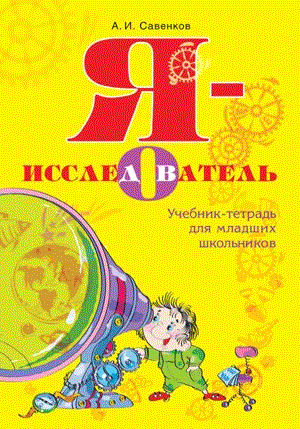 В почве есть воздух.                  В почве есть вода.                              В почве есть перегной.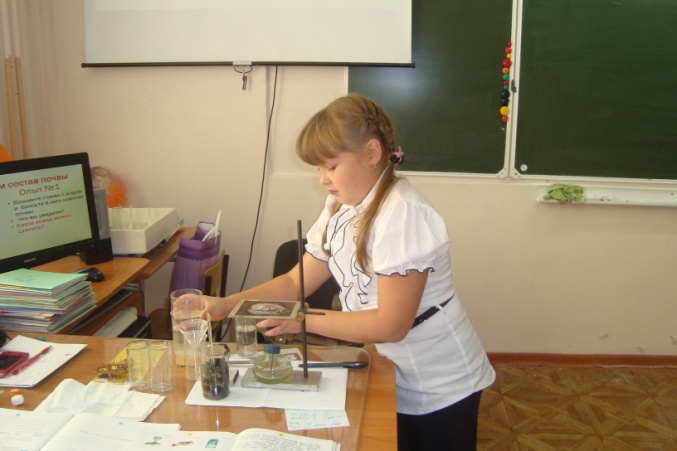 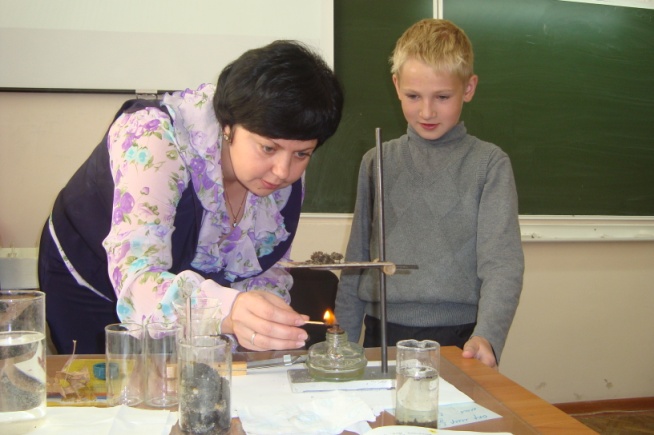 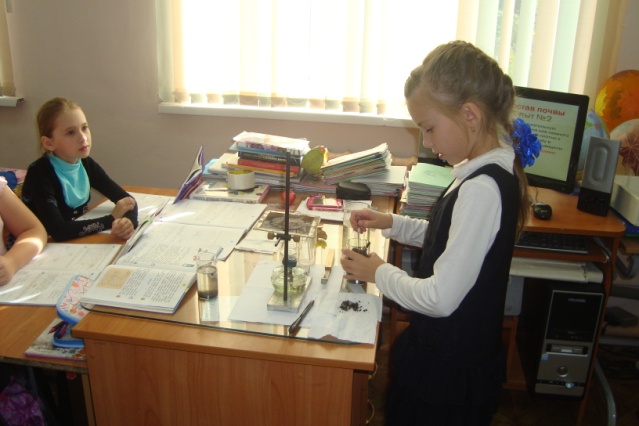 В почве есть минеральные соли.                       В почве есть песок и глина.              Исследования прошли успешно!!!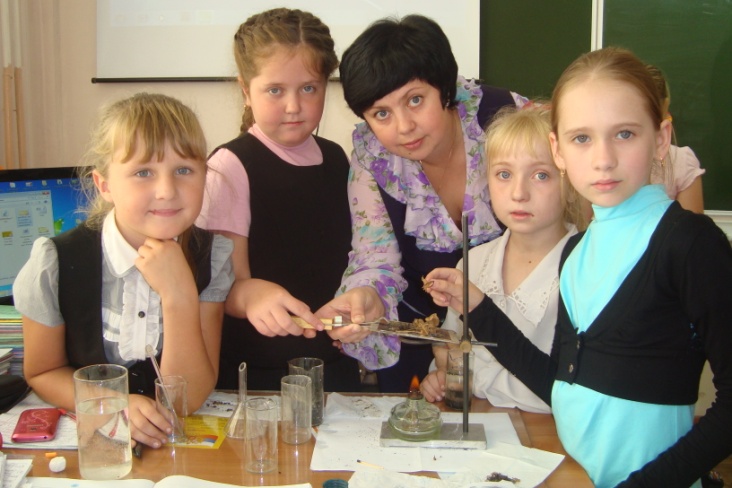 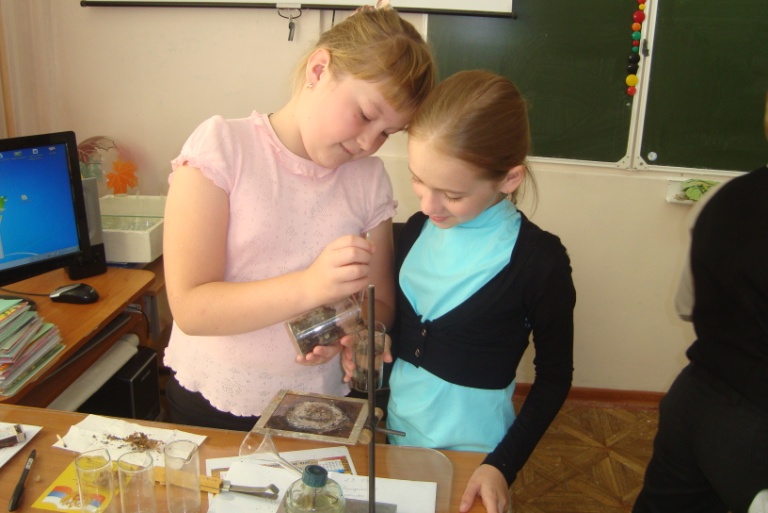 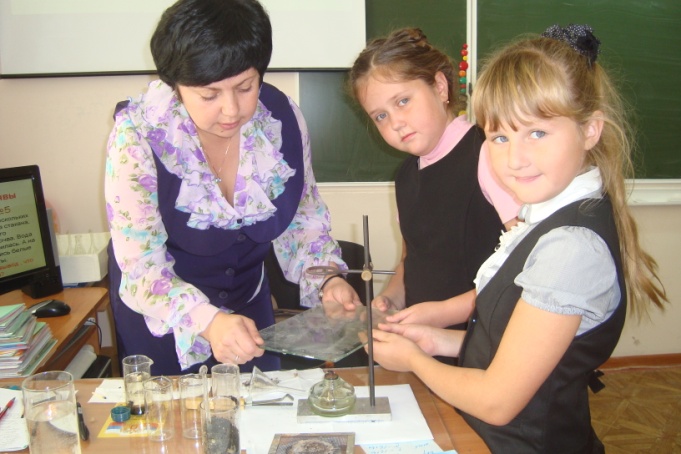 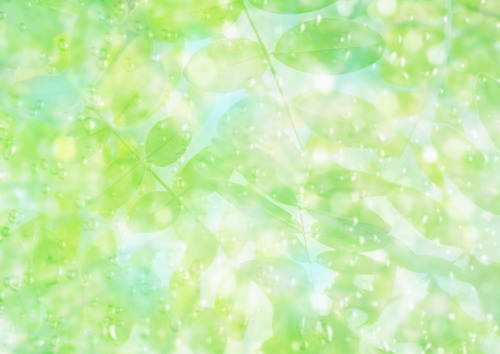 